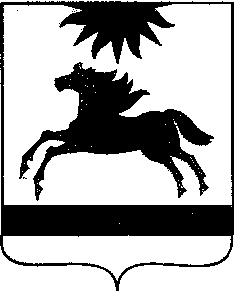  ЧЕЛЯБИНСКАЯ ОБЛАСТЬСОБРАНИЕ ДЕПУТАТОВАРГАЯШСКОГО МУНИЦИПАЛЬНОГО РАЙОНАРЕШЕНИЕ24 ноября 2021 г.  № 176На основании Федерального закона от 06.10.2003 № 131-Ф3 «Об общих принципах организации местного самоуправления в Российской Федерации», в соответствии с Постановлением Правительства РФ от 13.06.2006 № 374 «О перечнях документов, необходимых для принятия решения о передаче имущества из федеральной собственности в собственность субъекта Российской Федерации или муниципальную собственность, из собственности субъекта Российской Федерации в федеральную собственность или муниципальную собственность, из муниципальной собственности в федеральную собственность или собственность субъекта Российской Федерации»Собрание депутатов Аргаяшского муниципального района РЕШАЕТ:1. Согласовать перечень имущества, передаваемого из государственной собственности Челябинской области в муниципальную собственность Аргаяшского муниципального района, согласно приложению.2. Комитету по управлению имуществом и земельным отношениям Аргаяшского муниципального района (Косарев С.В.) обеспечить приём указанного имущества в собственность Аргаяшского муниципального района с оформлением соответствующих документов. 3. Настоящее решение вступает в силу со дня подписания.Председатель Собрания депутатов Аргаяшского муниципального района                                                Л.Ф. ЮсуповаГлава Аргаяшскогомуниципального района                                                                         И.В. ИшимовПеречень имущества, находящегося в государственной собственности Челябинской области, передаваемого в собственность Аргаяшского муниципального районаО согласовании перечня имущества передаваемого из государственной собственности Челябинской области в муниципальную собственность Аргаяшского районаПриложение к решению Собрания депутатов Аргаяшского муниципального районаот 24 ноября 2021 г. № 176№п/пПолное наименование предприятия, учреждения, наименование имуществаЮридический адрес предприятия, учреждения, адрес местонахождения имуществаБалансовая стоимость имущества по состоянию на 01 ноября  2021 года (рублей)Назначение (специализация) имуществаИндивидуализирующие характеристики имущества (инвентарный номер, кадастровый номер, протяженность, глубина, глубина залегания, площадь, объем, высота, площадь застройки для объектов недвижимости, инвентарный номер, идентификационный номер, модель, номер двигателя, номер шасси для транспортных средств (самоходных машин), инвентарный номер для иного движимого имущества)Основания возникновения права Челябинской области 1234567Имущество, находящееся в казне Аргаяшского сельского поселенияИмущество, находящееся в казне Аргаяшского сельского поселенияИмущество, находящееся в казне Аргаяшского сельского поселенияИмущество, находящееся в казне Аргаяшского сельского поселенияИмущество, находящееся в казне Аргаяшского сельского поселенияИмущество, находящееся в казне Аргаяшского сельского поселенияИмущество, находящееся в казне Аргаяшского сельского поселения1Водонапорная башня с артезианской скважинойАргаяшский район, село Аргаяш,пл.СПТУ-сооружения водозаборные74:02:0201137:1007Глубина: 50 м.Объем: 25 куб.м.Распоряжение Правительства Российской Федерации №1565-р от 03.12.2004